Roches sédimentairesExp. 2.9SciencesPrésenté à Daniel BlaisPar Aymrik Rodrigue(William Latulippe)ESV
26 octobreObservation : si on a des roches et loupe on va parler de roches  sédimentaires.Interrogation : Parmi ces roches lequels sont sédimentaire?Hypothèse : Je suppose que ce sont  les numéros  53, 84, 75.Matériel : inconnue # 51, 53, 55, 73, 75, 82, 84, 85 et loupe.Manipulation : tu regarde la roche avec une loupe et on veut trouver les strates.Résultats :                        Roches sédimentaires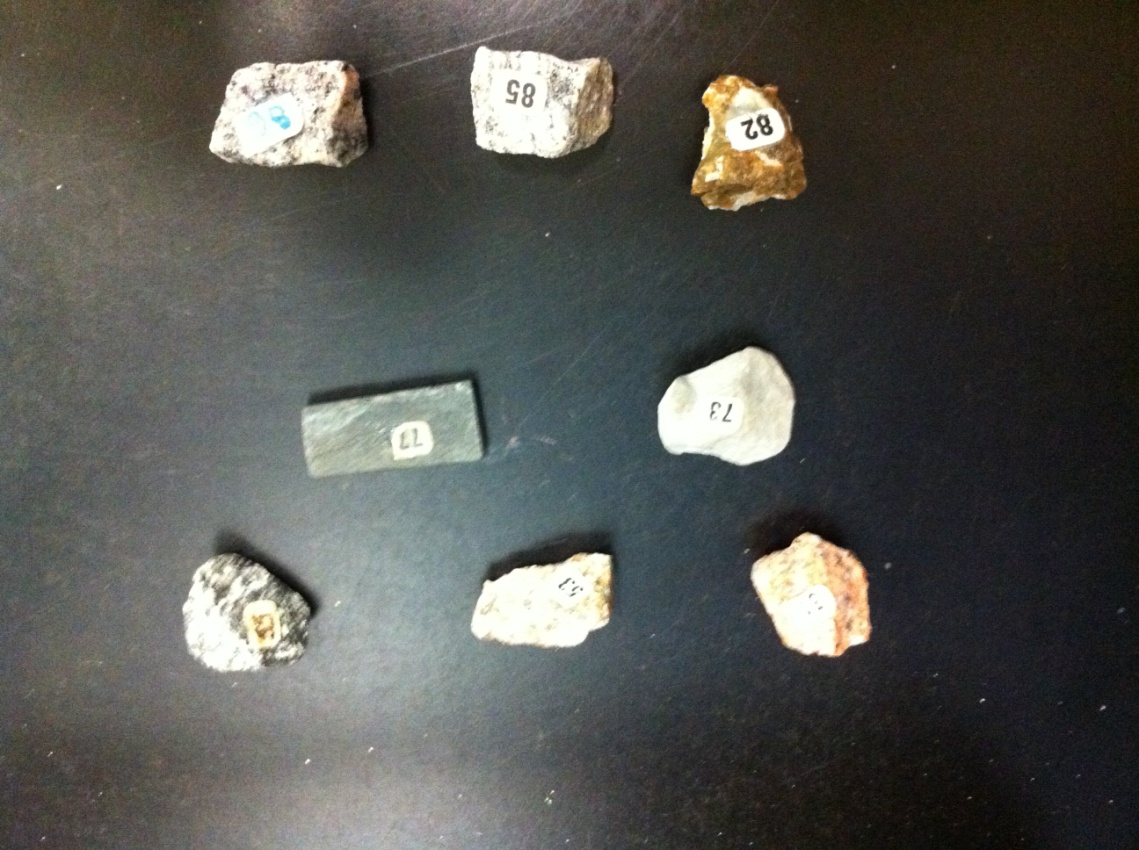 Analyse : d’après mes résultats les inconnues # 73, 75 sont sédimentaires parce qu’il n’a pas de cristaux visibles.Conclusion : Mon hypothèse est fausse.inconnuecristaux51hasard53hasard55hasard73invisibles75invisibles82orienté84orienté85orienté